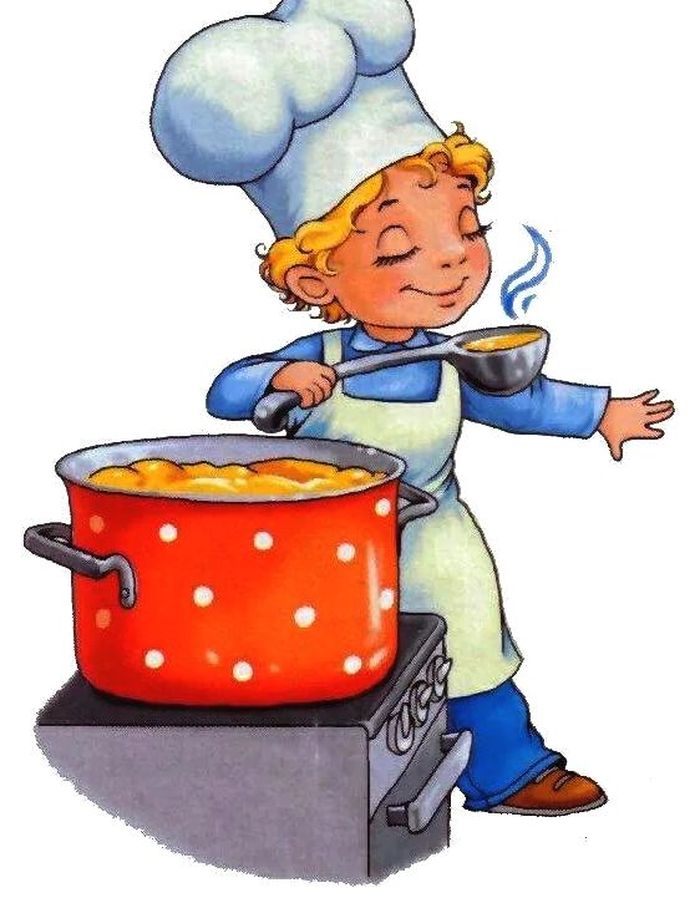 Меню 27 декабря 2021г28выход  фактическийкалорийностьСтоимость блюдаЗАВТРАКСуп овощной  с  тушенкой 250гр12710,53Хлеб45гр401,35Чай с сахаром200гр281,58Обед:ЯБЛОКИ1ШТ6615,81Каша гречневая рассыпчатая 200гр25811,51Голубцы соус томатный12012430,77Хлеб45гр901,35Чай с сахаром200гр281,58Конфеты38гр10,7876185,26